KOMUNIKASI ANTAR PRIBADI PADA PENDAMPING DAN KORBAN PENYALAHGUNAAN NAPZA (NARKOTIKA, PSIKOTROPIKA & ZAT ADIKTIF)(Studi Kasus Komunikasi Antar Pribadi Pada Pendamping Dan Korban Penyalahgunaan NAPZA Di Balai Rehabilitasi Sosial Pamardhi Putra Lembang)Oleh:Teven Patta Azhar132050083SKRIPSIUntuk Memperoleh Gelar Sarjana Pada Program Studi Ilmu Komunikasi Fakultas Ilmu Sosial Dan Ilmu Politik Universitas Pasundan 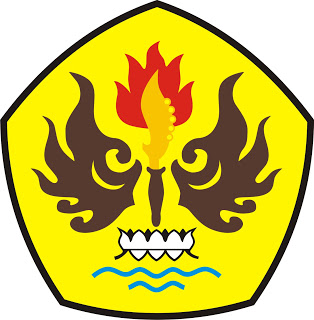 FAKULTAS ILMU SOSIAL DAN IMU POLITIK UNIVERSITAS PASUNDAN BANDUNG2017